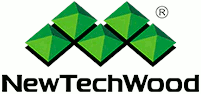 SECTION 06700 (06 73 00)COMPOSITE DECKINGDisplay hidden notes to specifier. (Don't know how? Click Here)Copyright 2019 - 2021 ARCAT, Inc. - All rights reserved** NOTE TO SPECIFIER **  NewTechWood America Incorporated; composite decking.This section is based on the products of NewTechWood America Incorporated, which is located at:15912 International Plaza Dr.Houston, TX 77032Toll Free:  866-728-5273Phone:  281-570-6450Fax:  281-661-1167Email:  request info (inquiry@newtechwood.com)Web:  www.newtechwood.com[Click Here] for additional information. 
NewTechWood is a pioneer in the development and manufacture of composite decking, siding, deck tiles, railing, and other outdoor products. Since its beginnings in 2004, NewTechWood has been on the cutting edge in wood plastic composite technology, to develop products that bring beauty and practicality to spaces worldwide.NewTechWood has earned a worldwide reputation for our manufacture of attractive, innovative, and dependable wood plastic composite materials in a range of great color.NewTechWood is determined to provide its homeowners with unparalleled performance and satisfaction.GENERALSECTION INCLUDES** NOTE TO SPECIFIER **  Delete items below not required for project.Composite Decking.Accessories.RELATED SECTIONS** NOTE TO SPECIFIER ** Delete any sections below not relevant to this project; add others as required.Section 05400 – Cold-Formed Metal Framing.Section 06100 – Rough Carpentry.Section 07460 – Composite Siding.REFERENCES** NOTE TO SPECIFIER **  Delete references from the list below that are not actually required by the text of the edited section.ASTM International (ASTM):ASTM D2395 – Standard Test Methods for Specific Gravity of Wood and Wood-Based Materials.ASTM D7032 – Standard Specification for Establishing Performance Ratings for Wood-Plastic Composite and Plastic Lumber Deck Boards, Stair Treads, Guards, and Handrails.ASTM G154 – Standard Practice for Operating Fluorescent Ultraviolet (UV) Lamp Apparatus for Exposure of Nonmetallic Materials.SUBMITTALSSubmit under provisions of Section 01300.Product Data:Manufacturer's data sheets on each product to be used.Includes but not limited to:  Spec-Data product information sheets, 	Catalog cut-sheets.Color charts.Safety Data Sheets (SDS).Building code evaluation reports.Sample warranty forms.Preparation instructions and recommendations.Storage and handling requirements and recommendations.Typical installation methods.Maintenance.LEED Submittals: Manufacturer’s sustainable design information for obtaining credits toward LEED Certification of this Project by use of specified products.** NOTE TO SPECIFIER **  Delete if not applicable to product type.Verification Samples:  Two representative units of each type, size, pattern and color.Shop Drawings:  Include details of materials, construction and finish. Include relationship with adjacent construction and graphic information specifically prepared for this Project, including:Dimensioned plans, elevations, and construction details indicating full extent of composite decking work complete with substrate construction, decking patterns, attachments, accessories, conditions at adjacent materials, perimeters and penetrations.Verified field dimensions._________.QUALITY ASSURANCEManufacturer Qualifications:  Company specializing in manufacturing products specified in this section with a minimum five years documented experience.Installer Qualifications:  Company specializing in performing Work of this section with minimum two years documented experience with projects of similar scope and complexity.Manufacturer’s authorized dealer-installer.Source Limitations:  Provide each type of product from a single manufacturing source to ensure uniformity.** NOTE TO SPECIFIER **  Include mock-up if the project size or quality warrant the expense. The following is one example of how a mock-up on might be specified. When deciding on the extent of the mock-up, consider all the major different types of work on the project.Mock-Up:  Construct a mock-up with actual materials in sufficient time for Architect’s review and to not delay construction progress. Locate mock-up as acceptable to Architect and provide temporary foundations and support.Intent of mock-up is to demonstrate quality of workmanship and visual appearance.If mock-up is not acceptable, rebuild mock-up until satisfactory results are achieved.Retain mock-up during construction as a standard for comparison with completed work. Do not alter or remove mock-up until work is completed or removal is authorized.Installation Documents:  Maintain manufacturer’s installation instructions, approved submittals, and related documents on-site throughout construction period, to confirm proper installation, until Final Inspection and acceptance by Owner.PRE-INSTALLATION CONFERENCEConvene a conference approximately two weeks before scheduled commencement of the Work. Attendees shall include Architect, Contractor and trades involved. Agenda shall include schedule, responsibilities, critical path items and approvals.DELIVERY, STORAGE, AND HANDLINGStore and handle in strict compliance with manufacturer's written instructions and recommendations.Protect from damage due to weather, excessive temperature, and construction operations.PROJECT CONDITIONSMaintain environmental conditions (temperature, humidity, and ventilation) within limits recommended by manufacturer for optimum results. Do not install products under environmental conditions outside manufacturer's recommended limits.WARRANTY** NOTE TO SPECIFIER **  Delete delete warranty option not required.Commercial Product Warranties:  Manufacturer’s commercial series of prorated limited warranties including 10 years against manufacturing defects of composite decking, 10 years against manufacturing defects of metal clips, 10-years against manufacturing defects of plastic clips, and 10 years against staining and fading of composite decking.Residential Product Warranties:  Manufacturer’s residential series of prorated limited warranties including 25 years against manufacturing defects of composite decking, 10 years against manufacturing defects of metal clips, 15-years against manufacturing defects of plastic clips, and 25 years against staining and fading of composite decking.PRODUCTSMANUFACTURERSAcceptable Manufacturer:  NewTechWood America Incorporated, which is located at:  15912 International Plaza Dr.; Houston, TX 77032; ASD Toll Free:  866-728-5273; Phone:  281-570-6450; Fax:  281-661-1167; Email:  _____; Web:  www.newtechwood.com.** NOTE TO SPECIFIER ** Delete one of the following two paragraphs; coordinate with requirements of Division 1 section on product options and substitutions.Substitutions:  Not permitted.Requests for substitutions will be considered in accordance with provisions of Section 01600.PERFORMANCE REQUIREMENTSStandards Compliance:ASTMD D7032.ASTM G164.Density:  7.2 lb per cu ft (115.3 kg per cu m); meeting ASTM D2395.COMPOSITE DECKINGBasis of Design:  Ultrashield Naturale Composite Decking; as manufactured by NewTechWood America Incorporated.Description:  Composite decking composed of a recycled hardwood fiber and high-density polyethylene (HDPE) core encased in 1/64 inch (0.5 mm) to 1/32 inch (0.7 mm) thick UV and stain resistant plastic shell with core to shell co-extruded under high temperature forming a single combined product.Board Size:  5-1/2 inches (138 mm) wide by 0.90 inch (22.5 mm) thick by 16 feet (4877 mm) long.** NOTE TO SPECIFIER **  Delete profile options not required.Profile:  US07 Cortes Series, solid board.Profile:  US01 Magellan Series, solid board with grooves on both sides.Profile:  UH02 Voyager Series, hollow core board with grooves on both sides.Profile:  US33 Columbus Series, solid board with grooves on one side and bottom face.Texture:  Embossed wood grain one side, smooth one side.** NOTE TO SPECIFIER **  Delete configuration option not required.Configuration:  _____.Configuration:  As indicated on Drawings.** NOTE TO SPECIFIER **  Delete color options not required.Color:  Westminster Grey.Color:  Peruvian Teak.Color:  Brazilian Ipe.Color:  Spanish Walnut.Color:  Hawaiian Charcoal.Color:  Roman Antique.Color:  To be selected by Architect.Finish:  Matte.Installation Method:  Concealed fasteners and exposed composite screws.ACCESSORIES** NOTE TO SPECIFIER **  Delete concealed fastener option not required.Concealed Fasteners: PCHFS-50, T-Clip System for concealed attachment of decking boards with 1/4 inch (6.4 mm) gap between boards.Concealed Fasteners: MGS-50, Mini Gap System for concealed attachment of decking boards with 1/16 inch (1.6 mm) gap between boards.Starter Clips: SC-25 for concealed attachment of decking boards at front edges of stair treads, exposed outside edges of decks, and butted up against vertical walls, barriers, or penetrations.** NOTE TO SPECIFIER **  Select one or both of the following two paragraphs to meet project requirements. Delete options not required.End Caps: Plastic closures to cover exposed ends of Voyager Series hollow core decking boards.Fascia board:  Fabricated from same material as decking boards, matching deck board color, for covering support framework at exposed locations.Exposed Fasteners:  Type and size as recommended by composite decking manufacturer.** NOTE TO SPECIFIER **  Our goal at NewTechWood is to make sure your composite wood deck looks great and lasts, year after year. Our state-of-the-art hidden deck board fasteners and secret decking fixings are a part of that commitment. Delete screws, materials and color options not required.Hidden Fasteners.Deck Screw:  Cap-Tor, xd screws 10 x 2-3/4 (70 mm) long. To fasten composite capstock decking with a clean, smooth and uniform finish.Stainless Steel:  Grade 305.Stainless Steel:  Grade 316.Color:  Peruvian Teak No. 34.Color:  Westminster Gray No. 37.Color:  Roman Antique No. 54.Color:  Hawaiian Charcoal No. 55.Color:  Spanish Walnut No. 71.Color:  Brazilian Ipe No. 73.Fascia Screw:  10 x 1-7/8 inch (48 mm) long. For use with fascia boards from 1/2 to 3/4 inch (12 to 19 mm) thick.Color:  Peruvian Teak No. 34.Color:  Westminster Gray No. 37.Color:  Roman Antique No. 54.Color:  Hawaiian Charcoal No. 55.Color:  Spanish Walnut No. 71.Color:  Brazilian Ipe No. 73.EXECUTIONEXAMINATIONDo not begin installation until substrates have been properly constructed and prepared.If substrate preparation is the responsibility of another installer, notify Architect in writing of unsatisfactory preparation before proceeding.PREPARATIONClean surfaces thoroughly prior to installation.Prepare surfaces using the methods recommended by the manufacturer for achieving the best result for the substrate under the project conditions.INSTALLATIONInstall in accordance with manufacturer's instructions, approved submittals, and in proper relationship with adjacent construction.FIELD QUALITY CONTROLField Inspection:  Coordinate field inspection in accordance with appropriate sections in Division 01.CLEANING AND PROTECTIONClean products in accordance with the manufacturer’s recommendations. Touch-up, repair or replace damaged products before Substantial Completion.END OF SECTION